OFFICE OF THE ATTORNEY GENERAL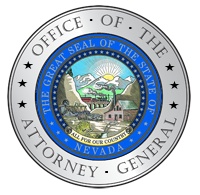 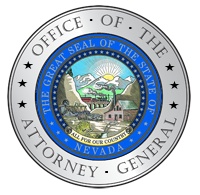 Aaron D. Ford, Attorney General100 North Carson StreetCarson City, NV 89701Telephone - (775) 684-1100Fax - (775) 684-1108Web - http://ag.nv.govATTORNEY GENERAL FORD ANNOUNCES SENTENCING OF HEALTHCARE COMPANY OWNER AND OPERATORLas Vegas, NV – Today, Nevada Attorney General Aaron D. Ford announced that Dominick Muhammad, 51, and Jini Muhammad, 44, of Las Vegas, were sentenced in a Medicaid fraud case involving fraudulently billing for healthcare services to Medicaid recipients.  The fraud occurred between June 2018 and January 2019.District Court Judge Christy Craig sentenced Dominick Muhammad (“Dominick”) for Submitting False Claims, a category “D” felony.  Dominick was sentenced to 19 to 48 months in prison, suspended, and placed on probation for two years. As part of the sentence, Dominick was ordered to pay $31,050 for restitution.  Jini Muhammad (“Jini”) was also sentenced in Las Vegas Justice Court for Making False Representations to Medicaid, a misdemeanor.  Individuals or businesses convicted of Medicaid fraud may also be administratively excluded from future Medicaid and Medicare participation. The investigation began after the Medicaid Fraud Control Unit (MFCU) received a referral from the Surveillance Utilization Review (“SUR”) unit of Nevada Medicaid that a behavioral health company had billed for services when in fact those services had not been provided.   The investigation revealed that Dominick and Jini had been excluded from participating as providers in Nevada Medicaid and were thus precluded from owning or operating any healthcare company that received funds from Medicaid.  Nevertheless, Dominick acquired ownership of another behavioral health company, but failed to revise the ownership records to reflect his acquisition of the company.   Further, the providers at the healthcare company denied providing the services that Dominick and Jini claimed in the billings to Medicaid.  Dominick and Jini received payments from Medicaid for these fraudulent billings.            The MFCU investigates and prosecutes financial fraud by those providing healthcare services or goods to Medicaid patients. The MFCU also investigates and prosecutes instances of elder abuse or neglect. The Nevada MFCU receives 75 percent of its funding from the U.S. Department of Health and Human Services under a grant award. The remaining 25 percent is funded by the State of Nevada, MFCU. Persons convicted of Medicaid fraud may also be administratively excluded from future Medicaid and Medicare participation. Anyone wishing to report suspicions regarding any of these concerns may contact the MFCU at 702-486-3420 or 775-684-1100. This case was investigated by the Attorney General’s Medicaid Fraud Control Unit and was prosecuted by Senior Deputy Attorney General Steve Sidhu.  ###